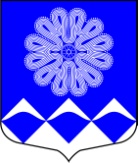 МУНИЦИПАЛЬНОЕ УЧРЕЖДЕНИЕ«СОВЕТ ДЕПУТАТОВ
МУНИЦИПАЛЬНОГО ОБРАЗОВАНИЯПЧЕВСКОЕ СЕЛЬСКОЕ ПОСЕЛЕНИЕ»КИРИШСКОГО МУНИЦИПАЛЬНОГО РАЙОНАЛЕНИНГРАДСКОЙ ОБЛАСТИРЕШЕНИЕОт  22 ноября 2018 года                                                                        № 47/245д. Пчева
О рассмотрении протеста нарешение Совета депутатов МОПчевское сельское поселение Киришского муниципального района Ленинградской областиот 20.11.2015 года № 16/91 «Об установлении на территориимуниципального образования Пчевское сельское поселение Киришского муниципального района Ленинградской области налога на имущество физических лиц»		Заслушав информацию главы администрации муниципального образования Пчевское сельское поселение Д.Н. Левашова, о протесте Киришской городской прокуратуры на решение Совета депутатов МО Пчевское сельское поселение Киришского муниципального района Ленинградской области от 20.11.2015 года № 16/91 «Об установлении на территории муниципального образования Пчевское сельское поселение Киришского муниципального района Ленинградской области налога на имущество физических лиц», Совет депутатов муниципального образования Пчевское сельское поселение Киришского муниципального района Ленинградской области  РЕШИЛ:	1. Удовлетворить протест Киришской городской прокуратуры, поручить администрации привести в соответствие с федеральным законодательством решение Совета депутатов МО Пчевское сельское поселение Киришского муниципального района Ленинградской области от 20.11.2015 года № 16/91 «Об установлении на территории муниципального образования Пчевское сельское поселение Киришского муниципального района Ленинградской области налога на имущество физических лиц».Глава муниципального образованияПчевское сельское поселение						Е.М. Платонов 